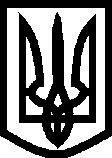 УКРАЇНА ВИКОНАВЧИЙ КОМІТЕТМЕЛІТОПОЛЬСЬКОЇ  МІСЬКОЇ  РАДИЗапорізької областіР І Ш Е Н Н Я13.02.2020									№ 33Про затвердження спискуголів квартальних комітетів 	Керуючись законами України “Про місцеве самоврядування в Україні”, “Про органи самоорганізації населення”, виконавчий комітет Мелітопольської міської ради Запорізької областіВ И Р І Ш И В:1. Затвердити список голів квартальних комітетів мікрорайонів міста згідно з додатком. 	2. Строк повноважень голів квартальних комітетів визначається відповідно до Закону України “Про органи самоорганізації населення”.	3. Контроль за виконанням цього рішення покласти на заступника міського голови з питань діяльності виконавчих органів ради Судакова І.Секретар Мелітопольської міської ради				Роман РОМАНОВПерший заступник міського голови з питань діяльності виконавчих органів ради 					Ірина РУДАКОВАДодаток до рішення виконавчого комітету Мелітопольської міської ради Запорізької області від 13.02.2020 № 33Список голів квартальних комітетів 2 				Продовження додатка3 				Продовження додатка___________________________________________________Завідувач сектору по роботі з уповноваженимив мікрорайонах міста 							Олена КОРНІЦЬКА№квартального комітетуГолова квартального комітету 1.Литвинова Лідія Дмитрівна2.Власова Любов Іванівна3.Довбня Любов Андріївна4.Толстікова Лідія Іванівна5.Гладка Лариса Семенівна6.Орещук Наталя Миколаївна 7.Дереза Людмила Олексіївна8.Смагіна Світлана Володимирівна9.Цвиркун Алла Миколаївна10.Бородавка Ганна Михайлівна11.Ходіна Віра Іванівна12.Ковальчук Ірина Іванівна13.Лупіна Віра Володимирівна14.Шестопалова Лідія Михайлівна15.Болотіна Лариса Вікторівна16.Акімова Світлана Миколаївна 17.Макарова Віра Григорівна18.Латишева Тетяна Миколаївна19.Нагієва Тетяна Петрівна20.Скороход Галина Григорівна21.Сальцова Людмила Миколаївна22.Нікольська Майя Вікторівна23.Служива Тетяна Володимирівна24.Гладкова Наталя Василівна25.Тютюнник Наталія Борисівна26.Коваленко Віра Вікторівна27.Нудьга Олена Іванівна28.Блінова Віра Олексіївна29.Цибульова Ніна Іванівна30.Бензік Вікторія Олександрівна31.Тимошенко Ірина Вікторівна32.Демченко Галина Іванівна33.Дерикоз Ніна Павлівна34.Букреєва Любов Іванівна35.Плєт Тетяна Яківна36.Галант Інна Леонідівна37.Трикоз Оксана Вікторівна38.Фофанова Людмила Іванівна39.Єфрємова Наталія Олександрівна40.Крижановська Наталя Миколаївна41.Рижова Олена Олександрівна42.Авраміді Ольга Григорівна43.Штогріна Людмила Володимирівна44.Подзега Олександр Трифонович45.Паршин Олександр Петрович46.Тихінська Ірина Володимирівна47.Лаврік Ольга Іванівна48.Громова Ірина Дмитрієвна49.Шульга Валентина Григорівна50.Попович Лідія Олексіївна51.Попова Зінаїда Василівна52.Хохлова Надія Олексіївна53.Смоліна Людмила Олексіївна54.Нечаєва Ольга Вікторівна55.Конюшина Тетяна Василівна56.Бутенко Ніна Володимирівна57.Єрьоменко Катерина Миколаївна58.Тікевич Ольга Сергіївна59.Ісаєва Людмила Анатоліївна60.Овдієнко Галина Михайлівна61.Мискевич Марина Петрівна62.Лобода Ганна Іванівна63.Короткова Світлана Василівна64.Чмир Алла Андріївна65.Циплухіна Олена Павлівна66.Коваленко Ірина Валентинівна67.Кумейченко Раїса Миколаївна68.Прокопенко Любов Олександрівна69.Новікова Віра Миколаївна70.Тесленко Галина Олександрівна